
A monument is a type of structure that was explicitly created to commemorate a person or important event, or which has become important to a social group as a part of their remembrance of historic times or cultural heritage, or as an example of historic architecture. The term 'monument' is often applied to buildings or structures that are considered examples of important architectural and/or cultural heritage.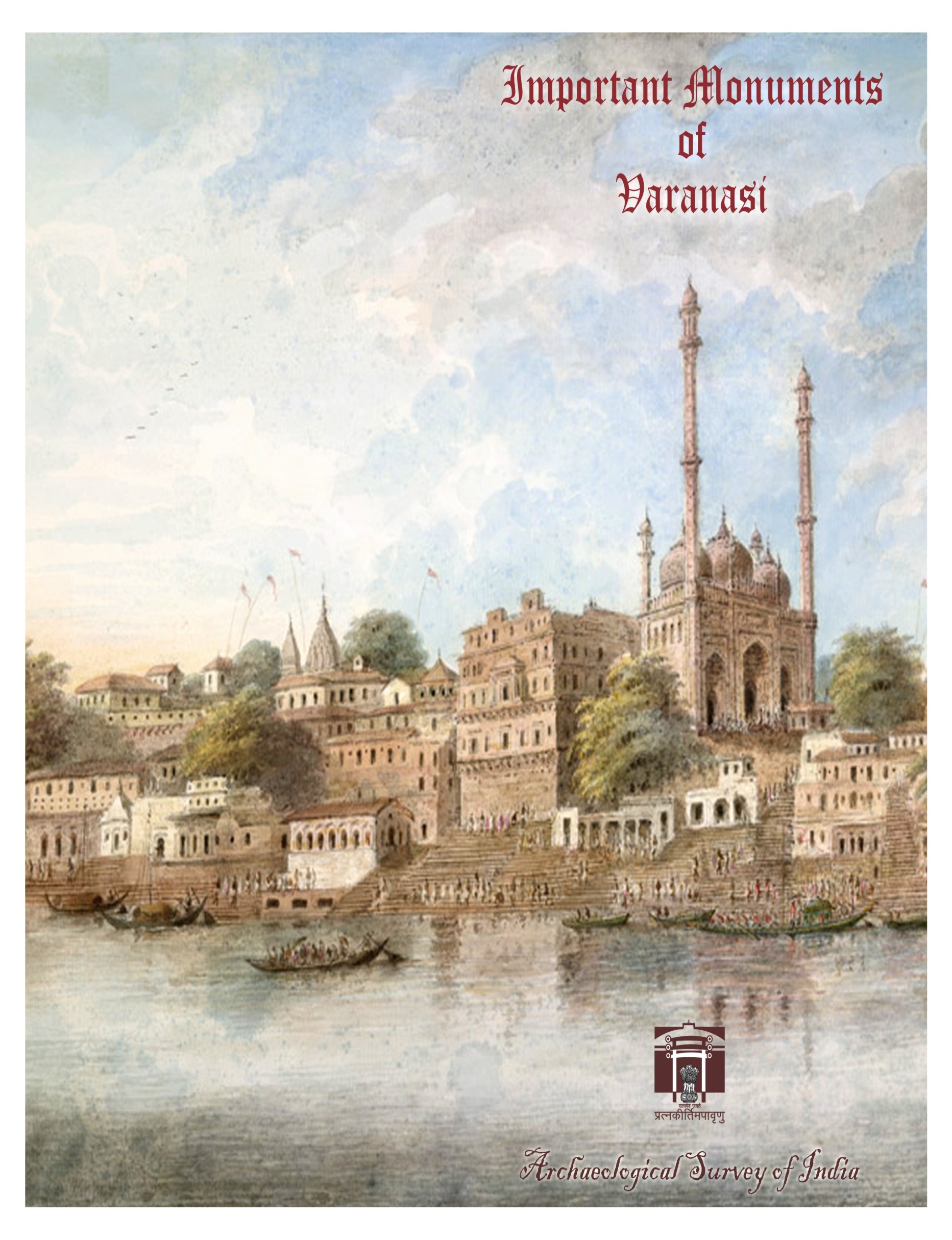 -WikipediaAllahabad Sub-CircleFaizabad Sub-CircleKushinagar Sub-CircleJaunpur Sub-CircleSl. No.Name of Monuments / Sites as notifiedLocalityTaluk/ DistrictType of Monument1.Allahabad Fort
Asokan Stone Pillar
Zanana palaceAllahabad
Tehsil- ChayalAllahabadPillar site2.Cemeteries at KydganjAllahabad
Tehsil- ChayalAllahabadColonial site3.KhusruBagh:
1. Enclosure wall & Gateway of KhusruBagh
2. Tomb of BibiTambolan.
3. Tomb of Sultan Khusru.
4. Tomb of Sultan Khusru’s Mother
5. Tomb of Sultan Khusru’s SisterAllahabad
Tehsil- ChayalAllahabadMuslim/Islamic monument4.Queen Victoria’s Memorial in Alfred Park.Allahabad
Tehsil- ChayalAllahabadColonial5.Small High Mound, the ancient site of a large Hindu TempleBara, 
Tehsil-BaraAllahabadMound probably a Temple6.The area of the waste land divided by a ravine into two large mounds called “Garha” & “Garhi”.Bhita, 
Tehsil-BaraAllahabadMound7.Large stone dwelling house said to have been the residence of the two heroes of Ala & Udal c.8th century A.D.Chilla, 
Tehsil-BaraAllahabadMisc.8.Standing figure identified by Fuehrer as Buddha Asvaghosha (4.5 feet high) with a five-headed snake canopy and worshipped by the villagers under the name of Srigari Davi.Deora near Bhita, 
Tehsil-BaraAllahabadSculpture9.A rock cave on the south face of the top bearing an inscription of three lines of the Indo-Scythian period in red paint with some rude drawings of men & animals.Ginja Hill, 
Tehsil-BaraAllahabadCave – cum- inscriptional site10.Ruined Forts of Samudra Gupta & Hansa Gupta.Jhusi, 
Tehsil-PhoolpurAllahabadFort11.Cave known as Sita-ki-Rasoi containing an inscription in three lines of the 9th century A.D.Mankuar, 
Tehsil-BaraAllahabadCave – cum- inscriptional site12.Extensive mound locally known Hatgauha Dih.Shiupur, 
Tehsil-SoraonAllahabadMound13.Garhwa FortSheorajpur
Tehsil-BaraAllahabadFort14.Large mound called Surya BhitaShringaverpur
Tehsil-SoraonAllahabadFort15.Fort attributed to Jay ChandraKarra,
Tehsil-SirathuKaushambiFort16.The ancient fortress (representing the ancient Kaushambi)Kosam
Tehsil-ManjhampurKaushambiAncient structural remains17.Artificial cave in the fane of the hill of PabhosaPabhosa,
Tehsil-ManjhampurKaushambiCave18.Traces of a large brick building on the summit of Pabhosa hillPabhosa,
Tehsil-ManjhampurKaushambiMound19.Old Nawabi Mosque.Akbarpur, 
Tehsil – Ambedkar NagarAmbedkar NagarMuslim/Islamic monumentSl. No.Name of Monuments / Sites as notifiedLocalityTaluk/ DistrictType of Monument1.Extensive brick strewn moundsRaipur Tikri & Shahgarh,Tehsil –GauriganjAmethi (Previously inSultanpurDistt.)Mound2. A group of ruined brick temple of the 10th Cen. locally called Teligarhi.Bhagupur, Tehsil – MusafirkhanaAmethi (Previously inSultanpurDistt.)Temple3. Three mounds known as Mani-Parbat, Kuber-Parbat & Sugrib Parbat.Ayodhya, Tehsil – FaizabadFaizabadMound4.Bibi Khanam’s Tomb.Ayodhya, Tehsil – FaizabadFaizabadMuslim/Islamic monument5. Gulab Bari.Ayodhya, Tehsil – FaizabadFaizabadMuslim/Islamic monument6.Tomb of Shuja-ud-Daula.Ayodhya, Tehsil – FaizabadFaizabadMuslim/Islamic monument7. Tomb of Bahu-Begum.Ayodhya, Tehsil – FaizabadFaizabadMuslim/Islamic monument8.Tomb of Haji Iqbal, Eunach of Sadar Jahan Begum including the mosque & the whole compound enclosing them.Ayodhya, Tehsil – FaizabadFaizabadMuslim/Islamic monument9.A mound 20’ high apparently formed of solid brick work where the Prithvinath Lingam & a copper plate grant were found.Pachran, Tehsil – GondaGondaTemple10. Mound covered with bricks with the ruins of the temple of Asokanath Mahadeva.Hathili, Tehsil – TarabganjGondaTempleSl. No.Name of Monuments / Sites as notifiedLocalityTaluk/ DistrictType of Monument1.A Conical stupa shaped moundAmaoniDeoriaBuddhist sites and stupa sites2. Inscribed monolith of rough grey sand stone remains.BhagalpurDeoriaPillar3. An Inscribed stone pillarKahaon (ancient Kakubha)DeoriaPillar4. Two ruined temples (now Jain temples constructed over ancient temples)Kahaon (ancient Kakubha)DeoriaTemple5. Long low mound of ruinsKhukhunduDeoriaMound6. Ancient siteKhukhundu & SajhwarDeoriaMound7. Ancient siteRudrapurDeoriaMound8.High square shaped moundRudrapurDeoriaMound9. Extensive moundSohnagDeoriaMound10. Very high Dih or Mound probably the remains of Buddhist stupaTarkulwaDeoriaBuddhist sites and stupa site11. Extensive remains of a very large  cityBarhiGrokhapurMound12. A series of enormous moundsBarhiapur or Bhadar KhasGrokhapurMound13. Three high conical mounds of brick which are evidently the ruins of stupasChaoraGrokhapurMound14. Ancient site covered with mounds of brick ruins and containing an ancient masonry wallGagahaGrokhapurMound15. Extensive moundGopalpurGrokhapurMound16. Large and high mound, the ruins of the ancient DomangarhGorakhpurGrokhapurMound17. Circular shaped mound and the remains of a stupaChhetionKushinagarMound18. Large dih or moundChhetionKushinagarMound19. Large flat topped mound of ruins called Jharmatiya or Dharmatiya cultivated land (Private ownership)Jhamathiya (3.66 mile N-E of Chhetion)KushinagarMound20. A Very large Mound of brick ruins called AsmanpurdihAsmanpur (3.5 mile south of Chhetion)KushinagarMound21. Mound on the eastern extension of the stupa site at Sl.No.3ChhetionKushinagarMound22. Mound of ruins called SahiyaSareya ( 3 mile N, NW of Chhetion)KushinagarMound23.Buddhist remains.KasiaKushinagarMound24. Large mound covered with broken bricks and a few statuesPadraunaKushinagarMound25. Mound of brick ruinsSahiyaKushinagarMound26. Ancient Site and Archaeological  RemainsRudruliMahrajganj/ GorakhpurMound27. Ancient Site know as Fazil Nagar ka kotFazil NagarKushinagarMoundSl. No.Name of Monuments / Sites as notifiedLocalityTaluk/ DistrictType of Monument1. Monuments of Captains Wilsons and Jones and eleven privates of 13th infantryAzamgarhAzamgarhColonial site2. Mutiny monumentsAzamgarhAzamgarhColonial site3. Old British CemeteryAzamgarhAzamgarhColonial site4.Ancient site called Garhwa-ka-Kot or Rajbhar-ka-KotGarhwaAzamgarhMound5. Ancient site measuring 7 acres and 800 links in Khesra No.384GarhwaAzamgarhMound6. Tomb of AbhimanMehnagarAzamgarhMuslim/Islamic monument7. Inscribed stone pillarPakriAzamgarhMuslim/Islamic monument8. Atala MasjidJaunpurJaunpurMuslim/Islamic monument9. Cemetery of seven kings of the Sharqui dynastyJaunpurJaunpurMuslim/Islamic monument10. Jaunpur FortJaunpurJaunpurFort11. Hammam or Turkish bath in the old fortJaunpurJaunpurFort12. Jhanjhri MasjidJaunpurJaunpurMuslim/Islamic monument13. Juma MasjidJaunpurJaunpurMuslim/Islamic monument14. Khails Muklis or Char Ungli MasjidJaunpurJaunpurMuslim/Islamic monument15. Khanqah or Tombs of Sharqui kings of Jaunpur and the chamber for the royal mournersJaunpurJaunpurMuslim/Islamic monument16. Lal Masjid (Lal Darwaza)JaunpurJaunpurMuslim/Islamic monument17. Qalich Khan ka MaqbaraJaunpurJaunpurMuslim/Islamic monument18. Ruaza of Shah FirozJaunpurJaunpurMuslim/Islamic monument19. Stone group of a gigantic lion standing on a small elephant, lying on Akbar’s bridgeJaunpurJaunpurMuslim/Islamic monument20. Tomb of Nawab Ghazi KhanJaunpurJaunpurMuslim/Islamic monument-21. Gateway of Hazrat Chirag-I-Hind’s palaceZafrabadJaunpurMuslim/Islamic monument22. Sheikh Burhan’s MosqueZafrabadJaunpurMuslim/Islamic monument23. Walls of the old Kankar fort of JayachandraZafrabadJaunpurFort